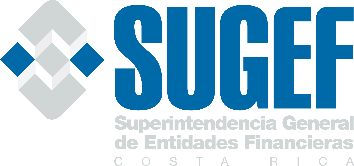 CIRCULAR EXTERNA24 de noviembre de 2020 - A TODAS LAS ENTIDADES SUPERVISADAS POR LA SUPERINTENDENCIA GENERAL DE ENTIDADES FINANCIERAS Y AL PUBLICO EN GENERALSe informa que:Las oficinas de la Superintendencia General de Entidades Financieras, permanecerán cerradas al público entre el 28 de diciembre del 2020 y el 1° de enero de 2021, ambos días incluidos.Retornando a las labores en el horario habitual a partir del 04 de enero de 2021.Atentamente,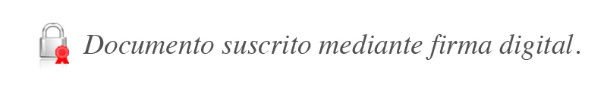 José Armando Fallas Martínez Intendente GeneralJAFM/VAD/mfq/empl